CONSEILQuarante-neuvième session ordinaire
Genève, 29 octobre 2015RAPPORT DU VÉRIFICATEUR EXTERNE DES COMPTESDocument établi par le Bureau de l’Union

Avertissement : le présent document ne représente pas les principes ou les orientations de l’UPOV	Les états financiers de l’UPOV au 31 décembre 2014 et le rapport du vérificateur externe des comptes sont communiqués au Conseil conformément à l’article 6.5 du Règlement financier et règlement d’exécution du Règlement financier de l’UPOV (document UPOV/INF/4/4), qui prévoit que le Conseil examine et approuve les états financiers.  Les états financiers pour 2014 figurent dans le document C/49/12.  
L’annexe de ce document contient le rapport du vérificateur externe des comptes.	Le Conseil est invité à prendre note du contenu du présent document.[L’annexe suit]C/49/13ANNEXE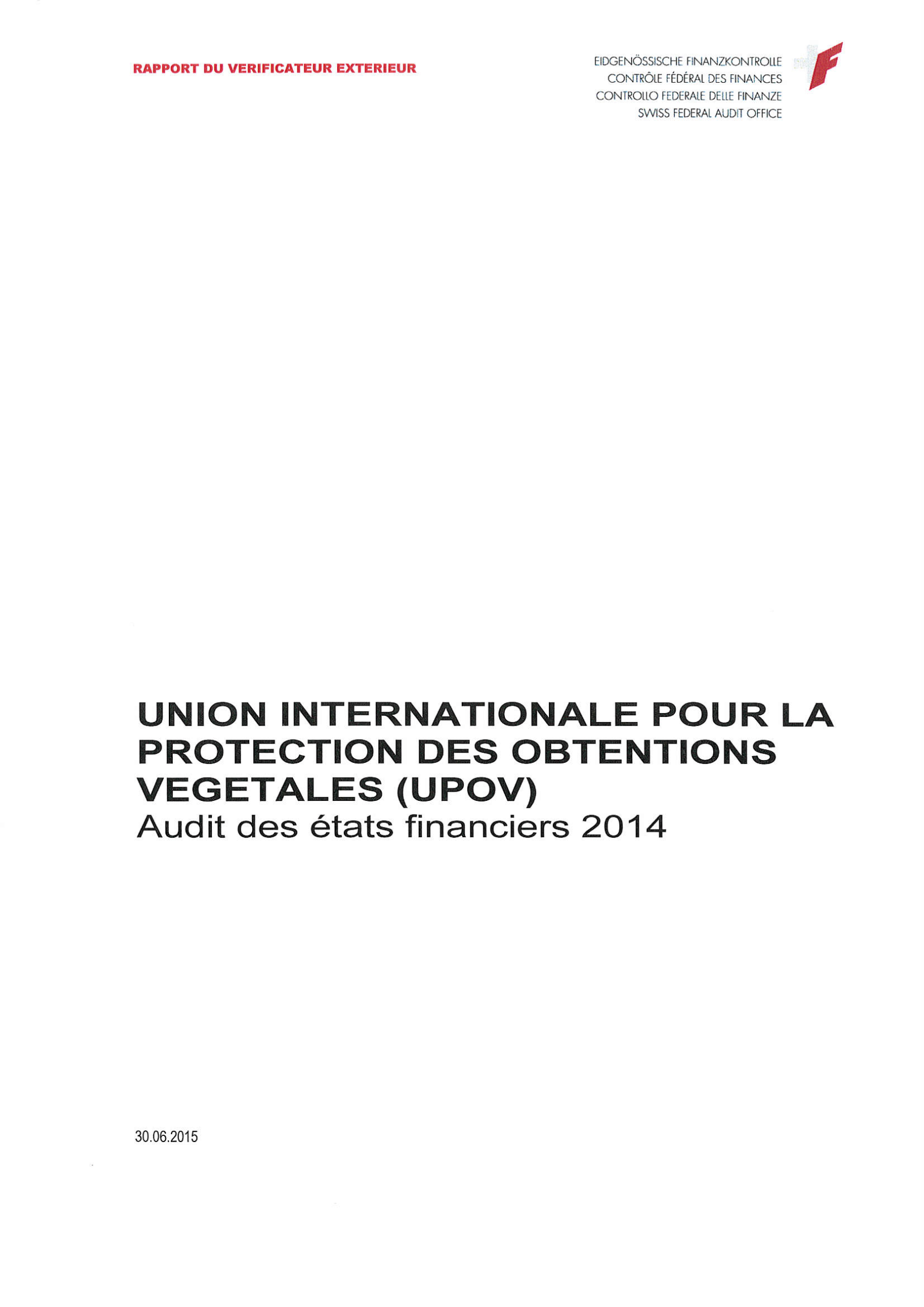 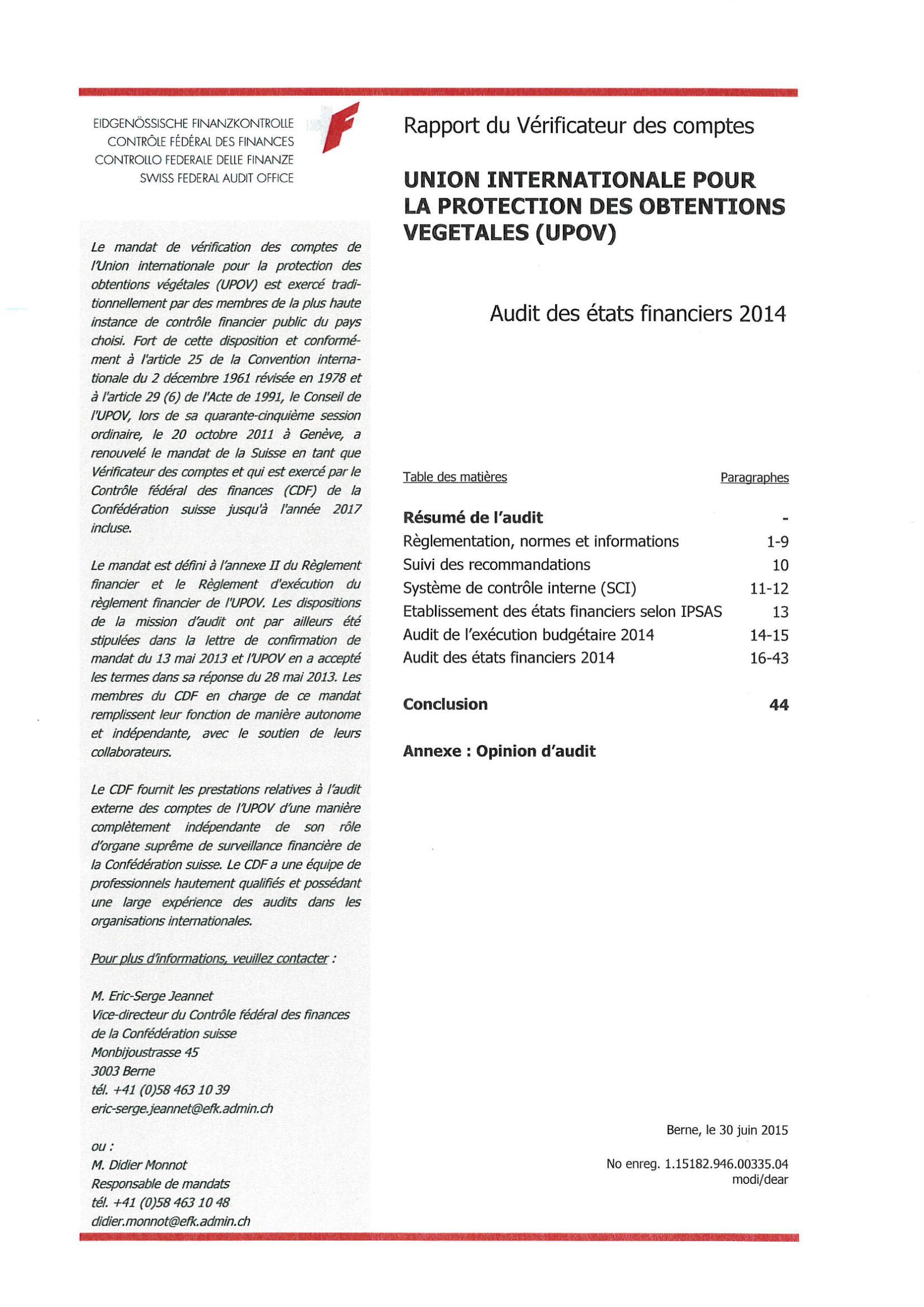 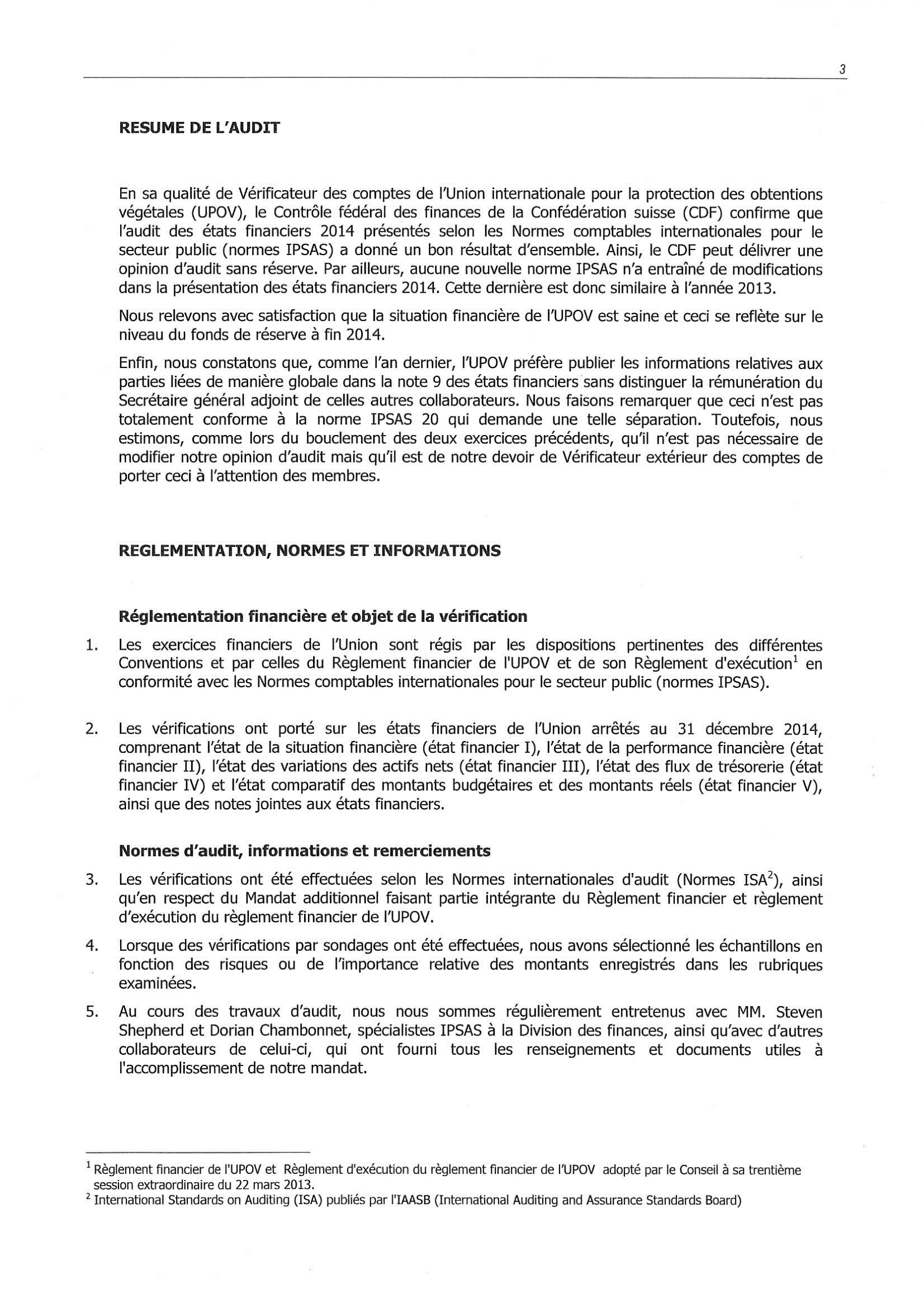 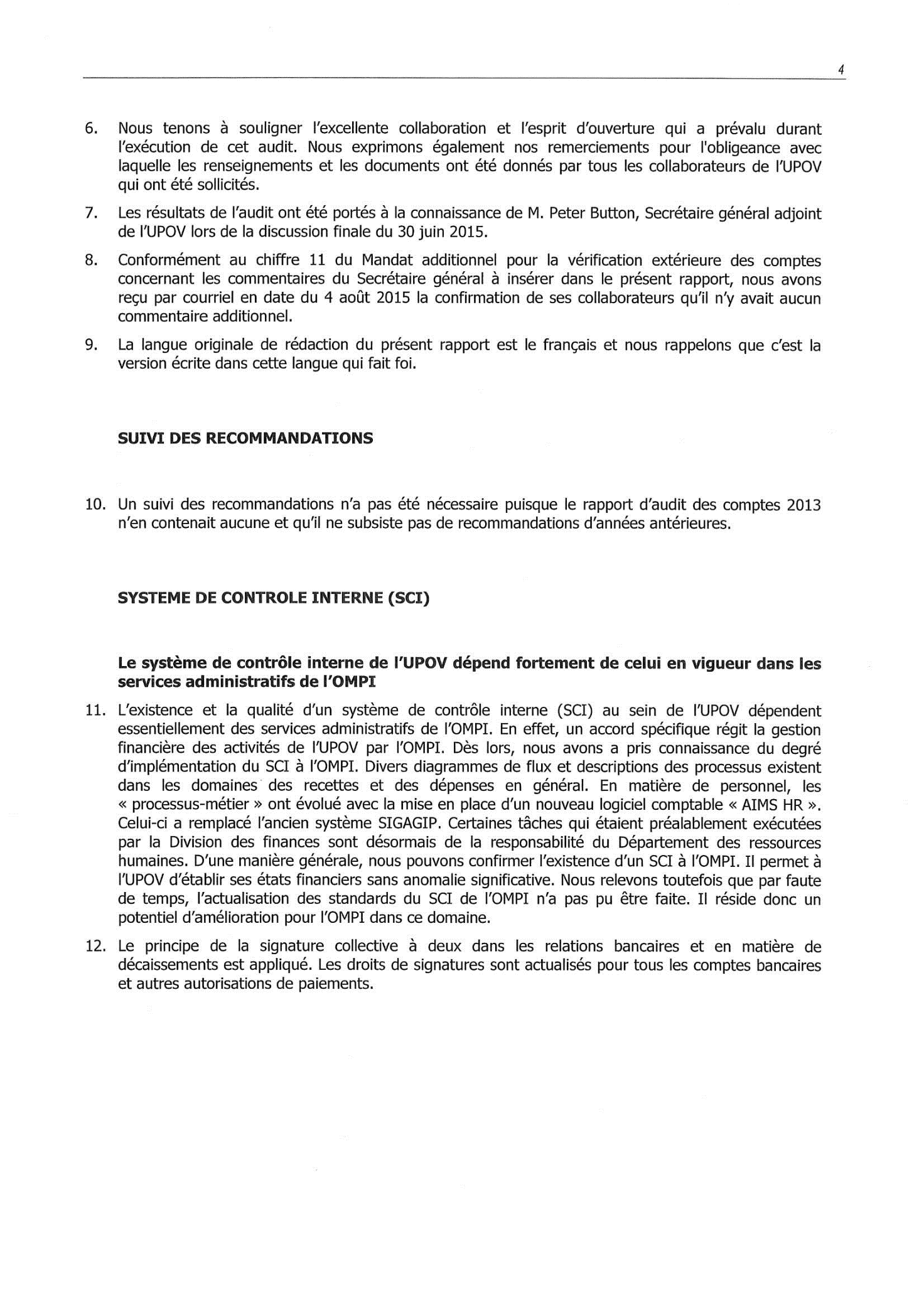 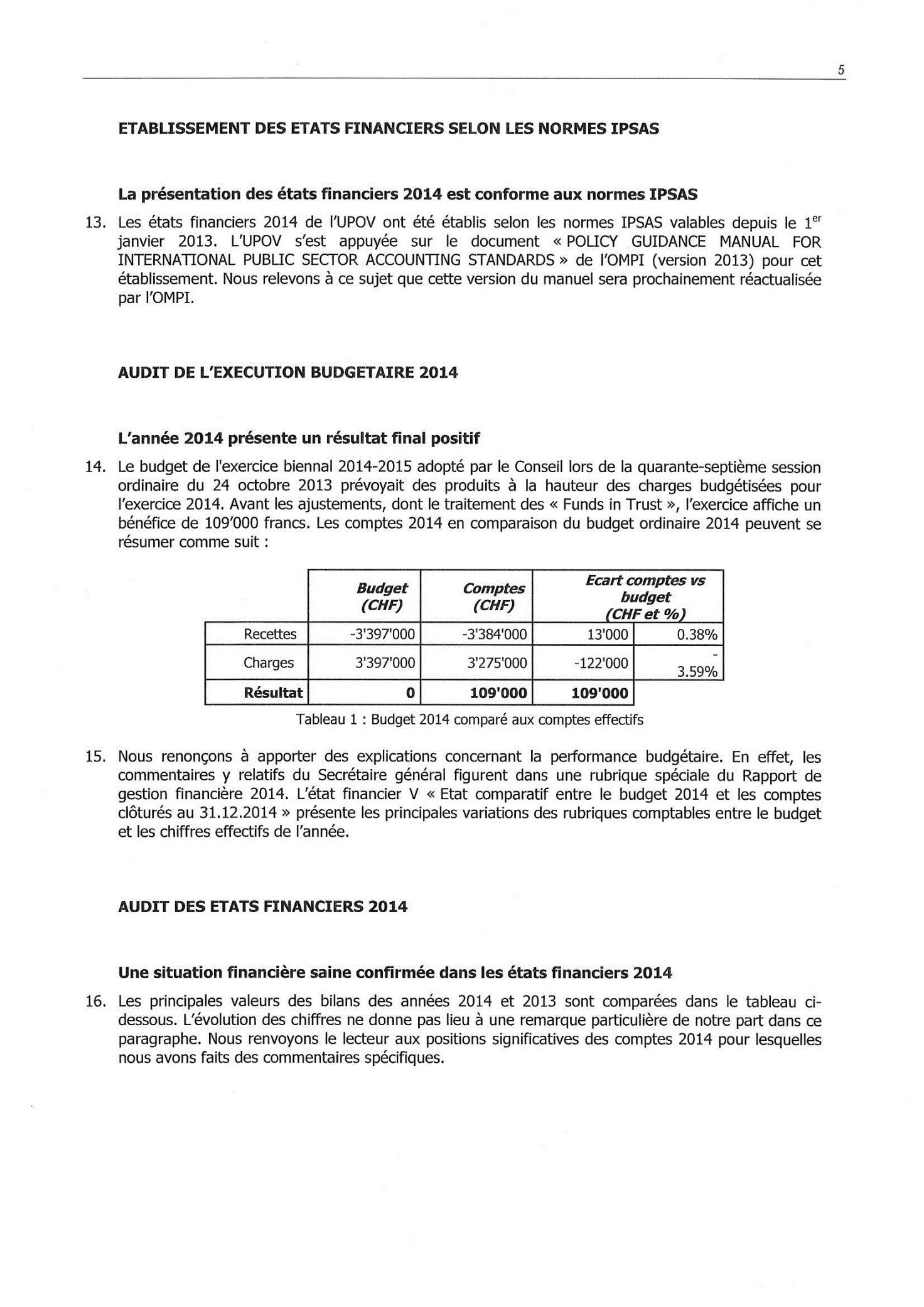 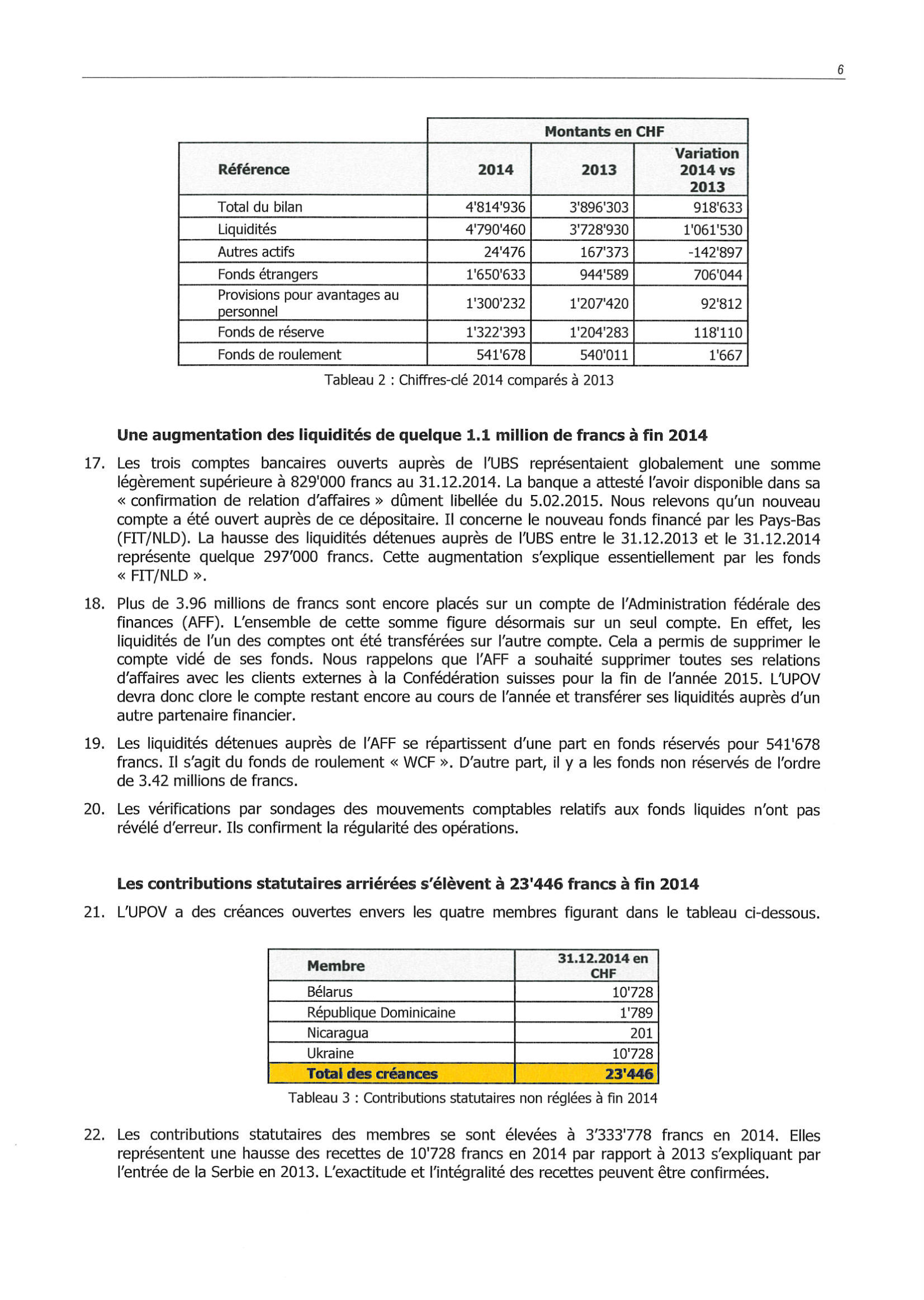 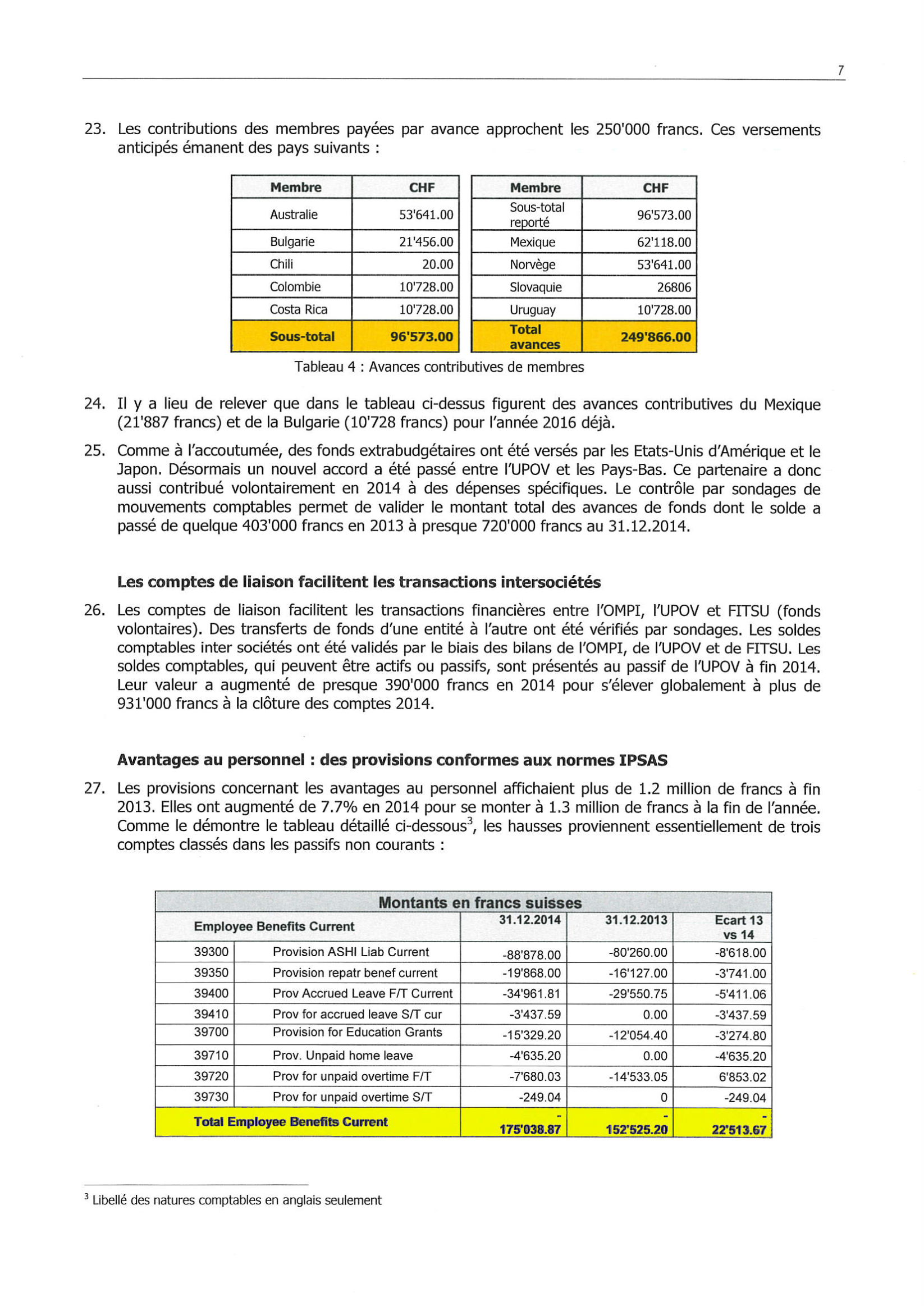 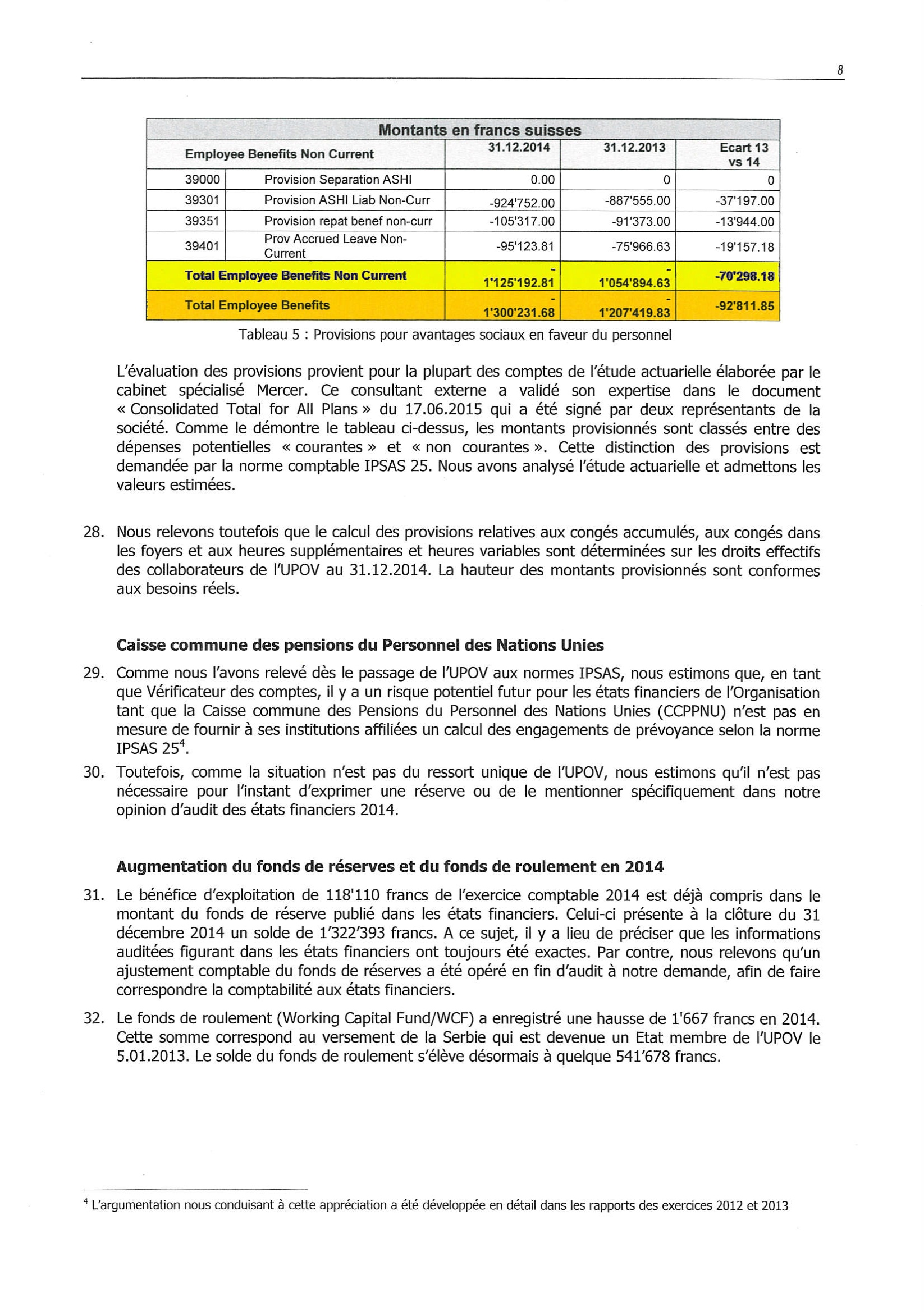 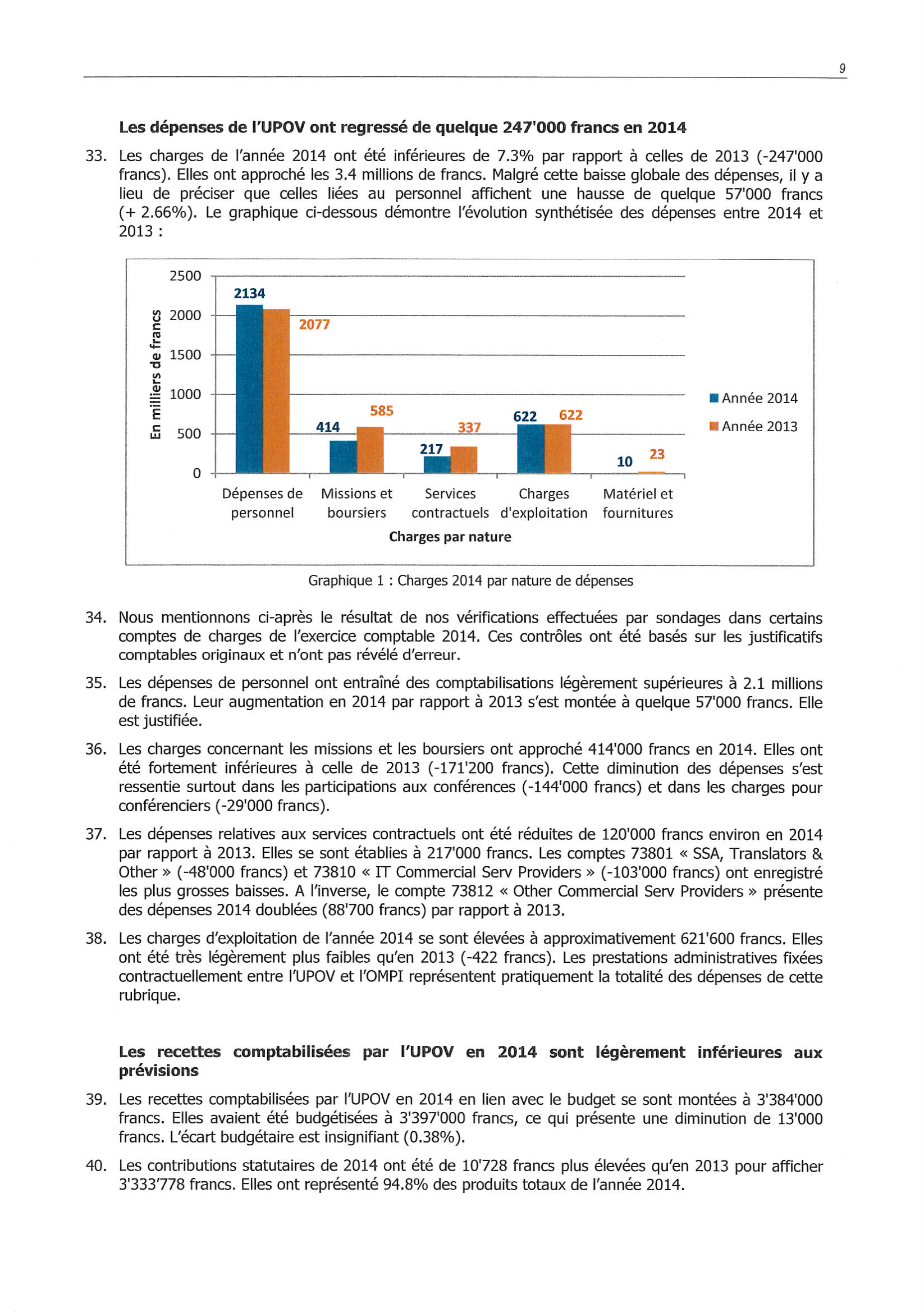 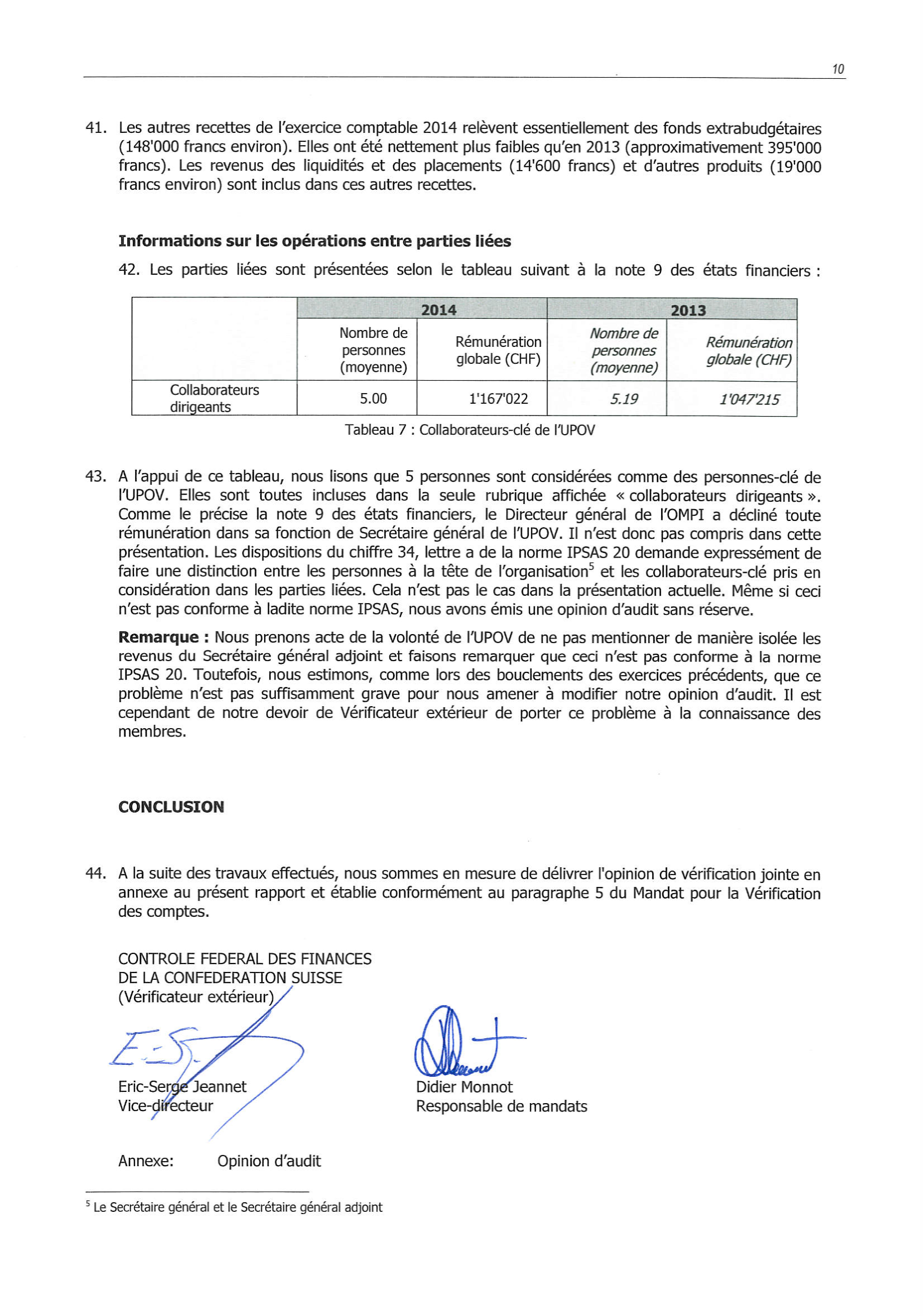 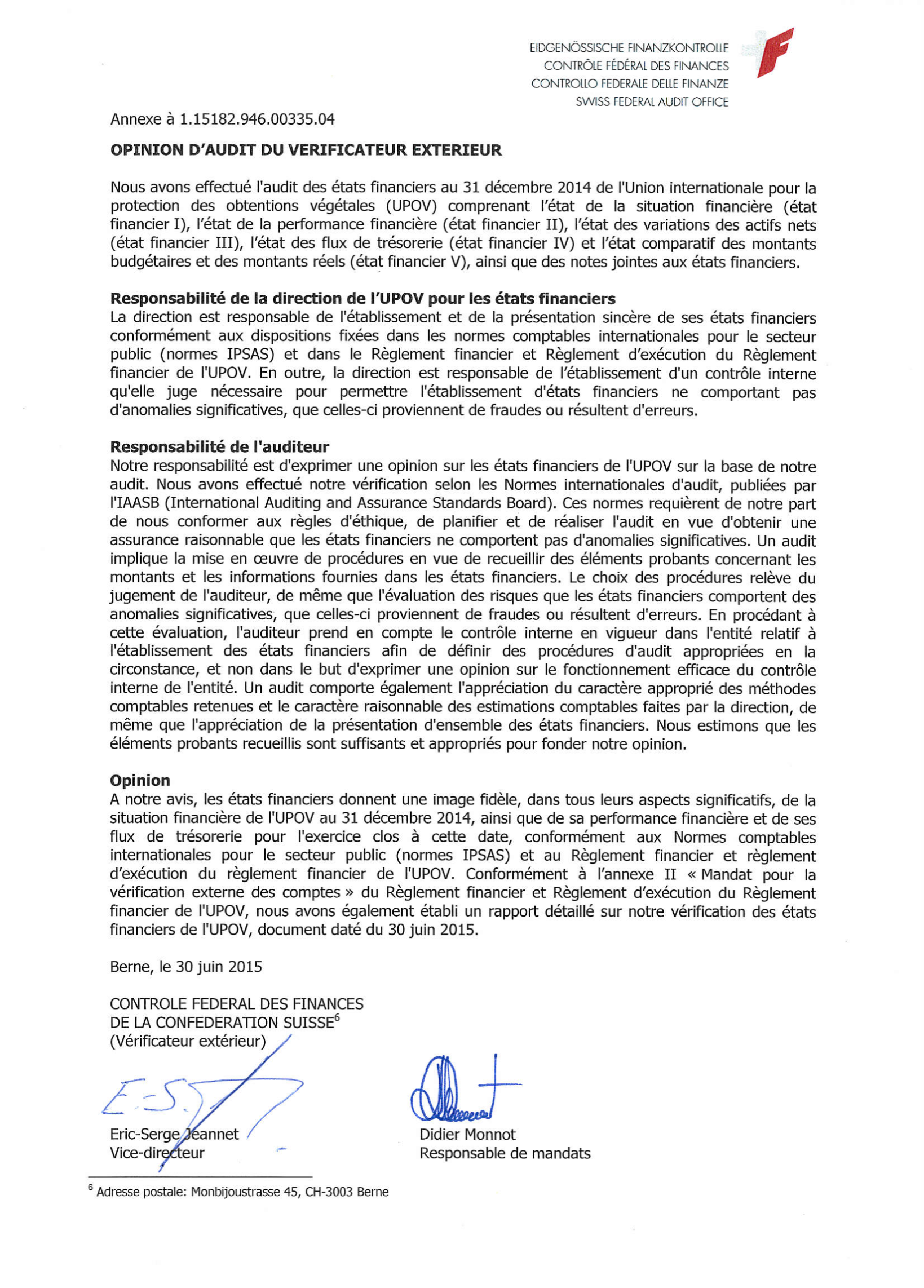 [Fin de l’annexe et du document]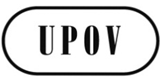 FC/49/13ORIGINAL : françaisDATE : 20 août 2015UNION INTERNATIONALE POUR LA PROTECTION DES OBTENTIONS VÉGÉTALESUNION INTERNATIONALE POUR LA PROTECTION DES OBTENTIONS VÉGÉTALESUNION INTERNATIONALE POUR LA PROTECTION DES OBTENTIONS VÉGÉTALESGenèveGenèveGenève